Imputación del gasto:Solicitud y justificación del Adelanto:Datos relativos al Pago:Zonas sombreadas reservadas para los Servicios Administrativos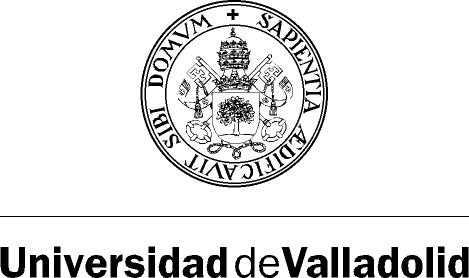 ADELANTO DE CAJERONº Adelanto:Ejercicio: ADELANTO DE CAJERONº Adelanto:Expte.:ADELANTO DE CAJERONº Adelanto:Ref. Interna:ADELANTO DE CAJERONº Adelanto:Nº Justif. Asoc.:Orgánica/Unidad GestoraActividadC. EconómicoAgrupaciónProyecto:Proyecto:Proyecto:        Elegible.Solicitud de adelantoSolicitud de adelantoSolicitud de adelantoSolicitud de adelantoSolicitud de adelantoSolicitud de adelantoSolicitud de adelantoEn caso de anticipoEn caso de anticipoEn caso de anticipoEn caso de anticipoSolicitante:Solicitante:Solicitante:Solicitante:Solicitante:Solicitante:Solicitante:Impte Anticipo:Impte Anticipo:Impte Anticipo:Impte Anticipo:N.I.F:N.I.F:N.I.F:Puesto/cargo:Puesto/cargo:Puesto/cargo:Puesto/cargo:Fecha Límite Justificación:Fecha Límite Justificación:Fecha Límite Justificación:Fecha Límite Justificación:Centro/Dpto/Servicio:Centro/Dpto/Servicio:Centro/Dpto/Servicio:Centro/Dpto/Servicio:Centro/Dpto/Servicio:Centro/Dpto/Servicio:Centro/Dpto/Servicio:Nº Cheque:Nº Cheque:Nº Cheque:Nº Cheque:Correo electrónico:Correo electrónico:Correo electrónico:Correo electrónico:     Solicita un adelanto de     Solicita un adelanto de     Solicita un adelanto de     Solicita un adelanto deEurosEurosRECIBI  la cantidad arriba indicada y me comprometo a justificar el anticipo antes de la fecha límite señalada.RECIBI  la cantidad arriba indicada y me comprometo a justificar el anticipo antes de la fecha límite señalada.RECIBI  la cantidad arriba indicada y me comprometo a justificar el anticipo antes de la fecha límite señalada.RECIBI  la cantidad arriba indicada y me comprometo a justificar el anticipo antes de la fecha límite señalada. con la siguiente finalidad: con la siguiente finalidad: con la siguiente finalidad: con la siguiente finalidad: con la siguiente finalidad: con la siguiente finalidad: con la siguiente finalidad:RECIBI  la cantidad arriba indicada y me comprometo a justificar el anticipo antes de la fecha límite señalada.RECIBI  la cantidad arriba indicada y me comprometo a justificar el anticipo antes de la fecha límite señalada.RECIBI  la cantidad arriba indicada y me comprometo a justificar el anticipo antes de la fecha límite señalada.RECIBI  la cantidad arriba indicada y me comprometo a justificar el anticipo antes de la fecha límite señalada.En (Lugar y fecha)           EL INTERESADO,        Fdo.En (Lugar y fecha)           EL INTERESADO,        Fdo.En (Lugar y fecha)           EL INTERESADO,        Fdo.En (Lugar y fecha)           EL INTERESADO,        Fdo.En (Lugar y fecha)           EL INTERESADO,        Fdo.En (Lugar y fecha)           EL INTERESADO,        Fdo.En (Lugar y fecha)           EL INTERESADO,        Fdo.En (Lugar y fecha)           EL INTERESADO,       Fdo.En (Lugar y fecha)           EL INTERESADO,       Fdo.En (Lugar y fecha)           EL INTERESADO,       Fdo.En (Lugar y fecha)           EL INTERESADO,       Fdo.Justificación del adelantoJustificación del adelantoJustificación del adelantoJustificación del adelantoJustificación del adelantoJustificación del adelantoJustificación del adelantoJustificación del adelantoJustificación del adelantoJustificación del adelantoJustificación del adelantoAporto como justificación del presente adelanto las facturas siguientes:Aporto como justificación del presente adelanto las facturas siguientes:Aporto como justificación del presente adelanto las facturas siguientes:Aporto como justificación del presente adelanto las facturas siguientes:Aporto como justificación del presente adelanto las facturas siguientes:Aporto como justificación del presente adelanto las facturas siguientes:Aporto como justificación del presente adelanto las facturas siguientes:Aporto como justificación del presente adelanto las facturas siguientes:Aporto como justificación del presente adelanto las facturas siguientes:Aporto como justificación del presente adelanto las facturas siguientes:Aporto como justificación del presente adelanto las facturas siguientes:Nº OrdProveedorProveedorProveedorProveedorNº Fra.Nº Fra.Fecha Fra.ImporteEn (Lugar y fecha)                EL INTERESADO,    Fdo.:En (Lugar y fecha)                EL INTERESADO,    Fdo.:En (Lugar y fecha)                EL INTERESADO,    Fdo.:En (Lugar y fecha)                EL INTERESADO,    Fdo.:En (Lugar y fecha)                EL INTERESADO,    Fdo.:En (Lugar y fecha)                EL INTERESADO,    Fdo.:En (Lugar y fecha)                EL INTERESADO,    Fdo.:En (Lugar y fecha)                EL INTERESADO,    Fdo.:En (Lugar y fecha)                EL INTERESADO,    Fdo.:En (Lugar y fecha)                EL INTERESADO,    Fdo.:En (Lugar y fecha)                EL INTERESADO,    Fdo.:Perceptor:Perceptor:Perceptor:Perceptor:Perceptor:Perceptor:Perceptor:NIFNIFEn caso de transferencia, indicar código IBAN  (24 dígitos)En caso de transferencia, indicar código IBAN  (24 dígitos)En caso de transferencia, indicar código IBAN  (24 dígitos)En caso de transferencia, indicar código IBAN  (24 dígitos)En caso de transferencia, indicar código IBAN  (24 dígitos)En caso de transferencia, indicar código IBAN  (24 dígitos)Liquidación:Liquidación:Liquidación:_ _ _ __ _ _ _ _ _ _ _ _ _ _ _ _ _ _ _ _ _ _ _ IMPORTE TOTAL:IMPORTE TOTAL:En su caso Nº cheque:En su caso Nº cheque:En su caso Nº cheque:En su caso Nº cheque:En su caso Nº cheque:En su caso Nº cheque:Importe Anticipado:Importe Anticipado:TOTAL A PERCIBIR:TOTAL A PERCIBIR:CONFORME, PÁGUESE,EL RESPONSABLE DE LA UNIDAD GESTORA, Fdo:(*) Vicerrector/Gerente/Director/Decano/Investigador Principal....CONFORME, PÁGUESE,EL RESPONSABLE DE LA UNIDAD GESTORA, Fdo:(*) Vicerrector/Gerente/Director/Decano/Investigador Principal....CONFORME, PÁGUESE,EL RESPONSABLE DE LA UNIDAD GESTORA, Fdo:(*) Vicerrector/Gerente/Director/Decano/Investigador Principal....CONFORME, PÁGUESE,EL RESPONSABLE DE LA UNIDAD GESTORA, Fdo:(*) Vicerrector/Gerente/Director/Decano/Investigador Principal....CONFORME, PÁGUESE,EL RESPONSABLE DE LA UNIDAD GESTORA, Fdo:(*) Vicerrector/Gerente/Director/Decano/Investigador Principal....CONFORME, PÁGUESE,EL RESPONSABLE DE LA UNIDAD GESTORA, Fdo:(*) Vicerrector/Gerente/Director/Decano/Investigador Principal....RECIBÍ:  EL INTERESADO,  Fdo.:RECIBÍ:  EL INTERESADO,  Fdo.:RECIBÍ:  EL INTERESADO,  Fdo.: